D8. – domácí úkol č. 3 Všechny PL se budou po karanténě kontrolovat! Zadané učivo se považuje za probrané!PL si buď lepte, zakládejte do složky, popř. opisujte.NOVÉ UČIVOVZNIK USA (str. 32 – 33) = zápis do sešitu + doplnit informacemi z videa (viz níže)https://www.youtube.com/watch?v=vatlvj8CekA – videovýpisky Co bych měl(a)  znát?Kolik osad tvořilo první území USA?Z jakých příčin USA vznikly?Co je to „bostonské pití čaje“?Americká válka za nezávislost (bitva u Saratogy).Ústava USA. Parlament – jeho složení.Co je to „federace“?První prezidenti USA. (Washington, …)https://www.youtube.com/watch?v=FW3-20UZjCw /dějiny vtipně/DOPLŇ SI PL: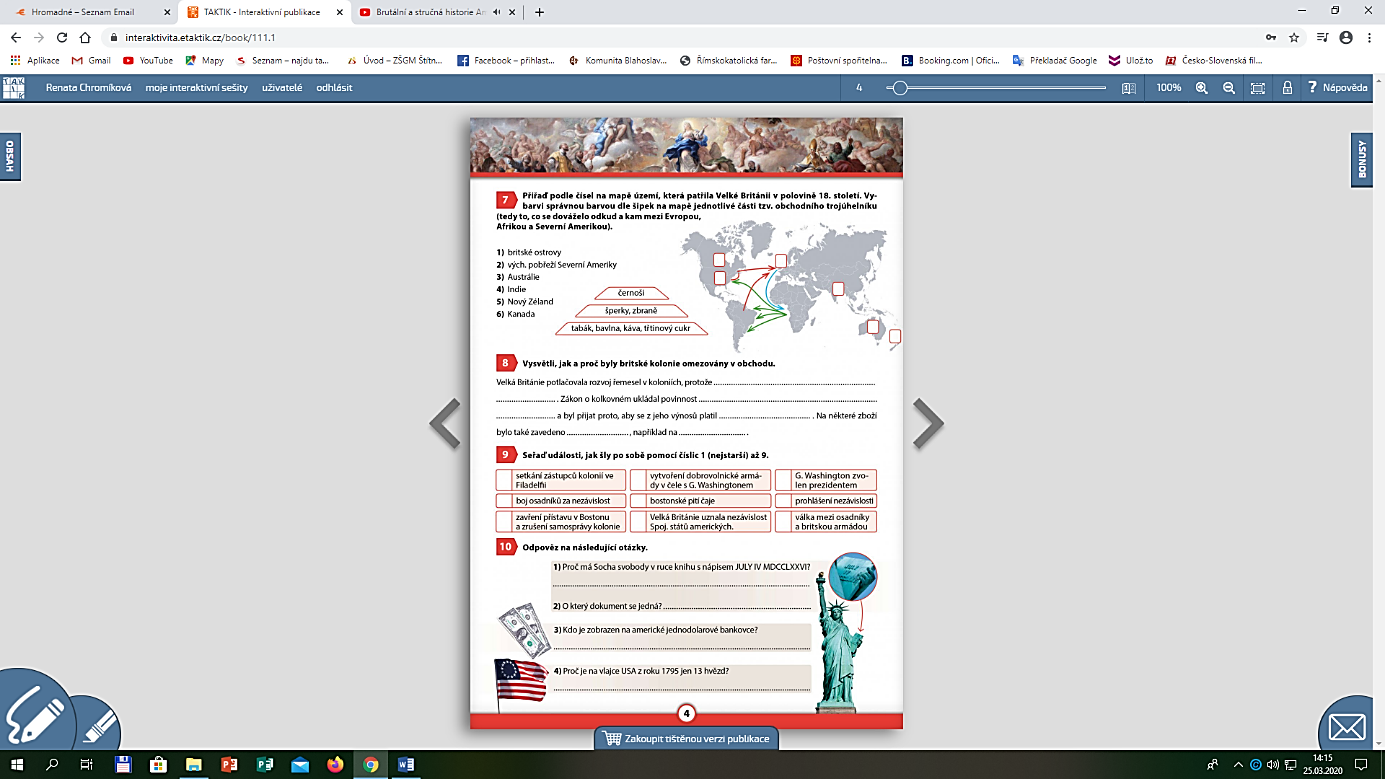 